METPLANT TEMPLATE FOR PAPERThis page is a formatting example for the paper. Download and type into the paper template and the correct headings, font, spacing etc, will result.When completed, delete any track changes and save the paper in WORD (.docx) format before submission.Title of PaperA Author1, B Author2, C Author3Affiliation, Position title, Organisation name, Address, Email addressAffiliation, Position title, Organisation name, Address, Email addressAffiliation, Position title, Organisation name, Address, Email addressNote: Presenting author’s name should be underlined.ABSTRACTText hereINTRODUCTIONText hereFIRST SECTIONText hereLevel 2 headingText hereLevel 3 headingText here (not in italics)SECOND SECTIONText here (Etc.)Figures should be placed within the body of the paper soon after being mentioned.Crop images to best reflect subject matter.Insert image using ‘Image style’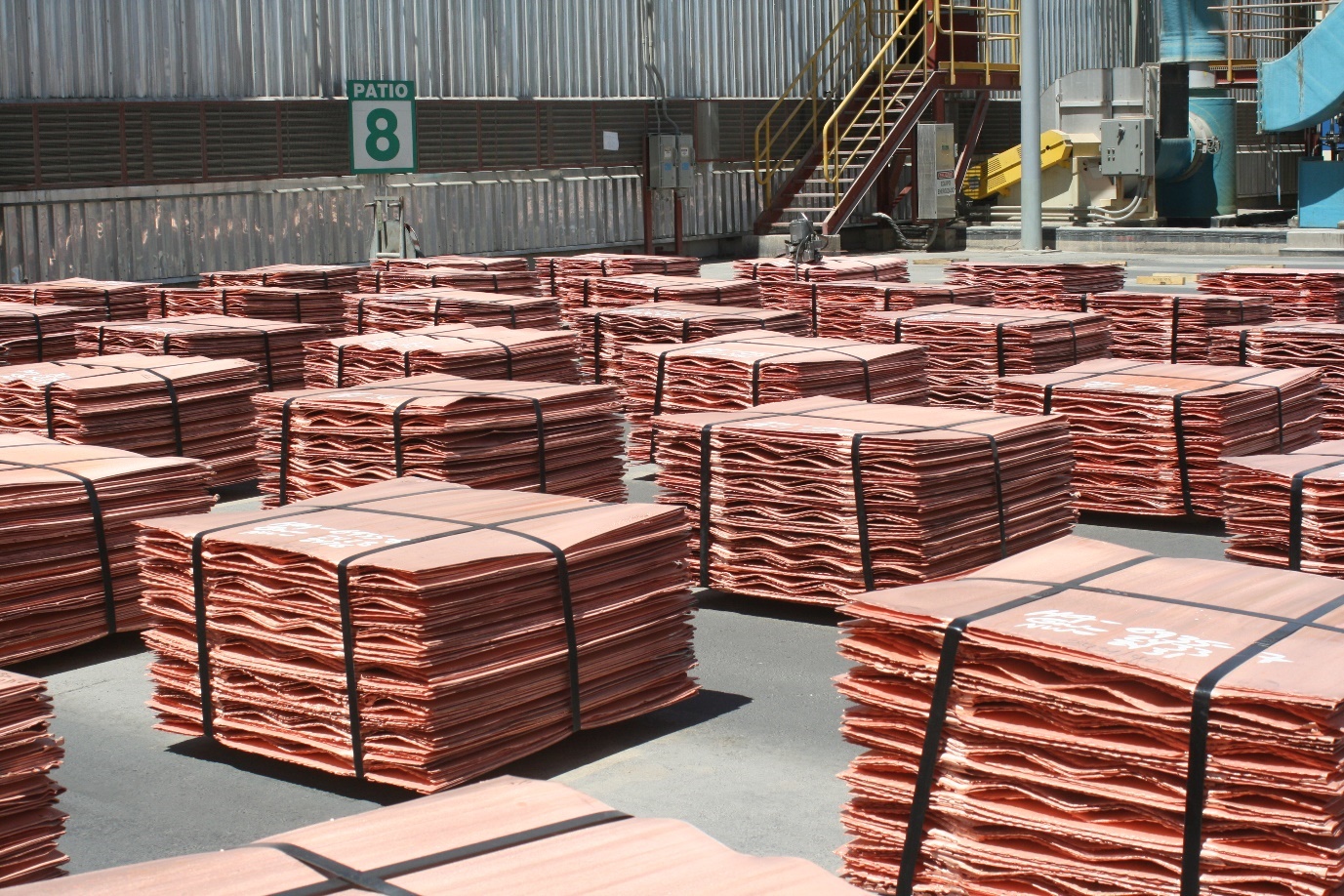 Figure 1 – Caption …Tables should be placed within the body of the paper soon after being mentioned. TABLE 1 – Caption …CONCLUSIONSACKNOWLEDGEMENTSNote: please acknowledge collaborators here or anyone who has helped with the paper. It may also be appropriate to acknowledge company approval to publish. Please use third person language. i.e. The authors would like to acknowledge……………..REFERENCESNote: List references alphabetically by author surname. Do not use a numbered list. Refer to the MetPlant Guide to Authors for further instructions and information about the correct formatting of references.Column 1 (Use ‘Table text header row’ style)Column 2Column 3X (Use ‘Table text’ style’)1050Y2055Z3062X4050Y6050Z2035x1510